09.06.2020 r.Edukacja polonistycznaWykonaj zadania. Przygotuj sobie kartę pracy z dnia wczorajszego, będzie Ci potrzebna.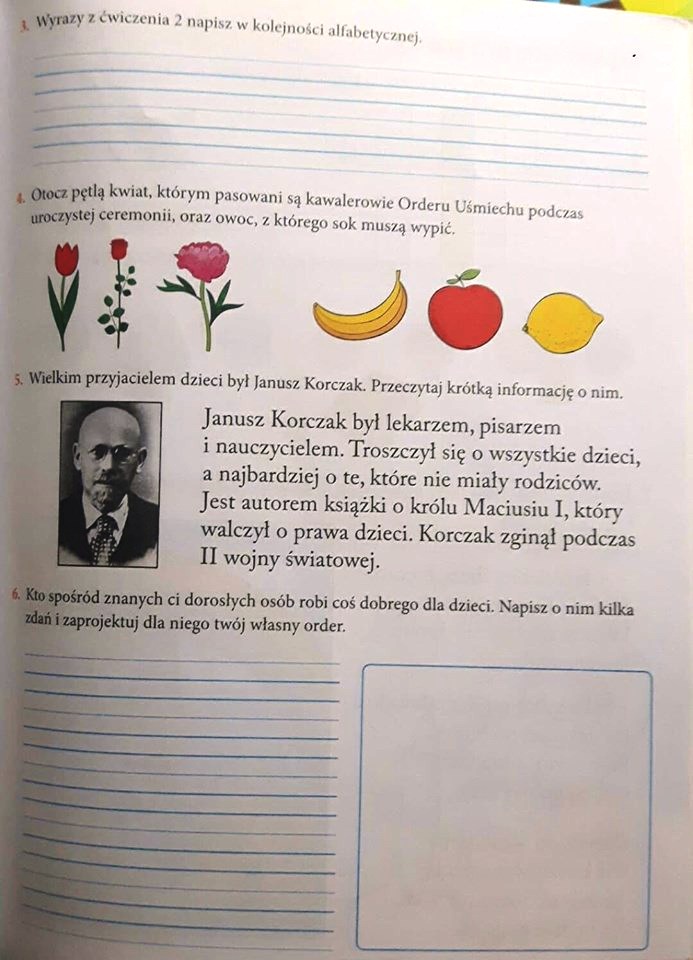 Edukacja muzyczna. Wykonaj zadania z karty pracy.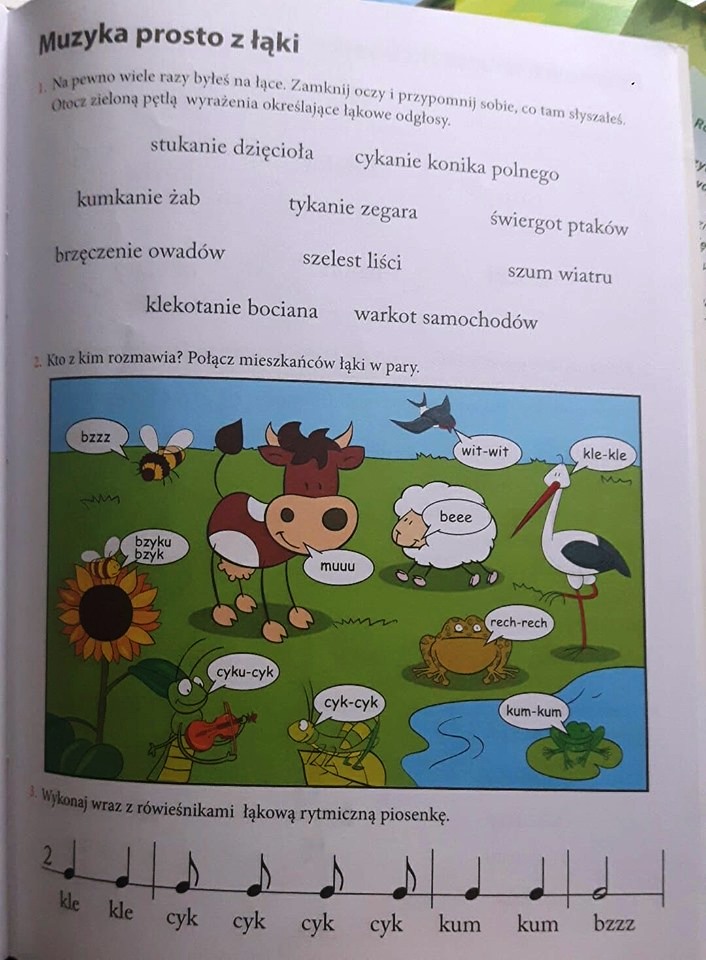 Edukacja informatyczna.W programie Paint zaprojektuj swój własny Order Uśmiechu. 